Home School Agreement forName of Child: _____________________________________________I/we shall:Ensure that my son/daughter attends school regularly, on time and properly equipped, understanding that attendance and punctuality are key elements to progress and achievement.Inform school immediately over any absence/illnessMake the school aware of any concerns of problems that might affect my son/daughter’s work or behaviour by contacting the Form Tutor, Progress Leader or Assistant Progress Leader.Support the School’s policies for Behaviour learning guidelines – Hard Work, Respect and Aspiration.Support the school’s Anti-Bullying policy.Support my son/daughter in homework and other opportunities for home learning.Consistently attend parent/carers’ evenings and discussions about my son/daughter’s progress as this contact and communication is key to our partnership with school.Ensure that I do not have my mobile phone visible during the school day. 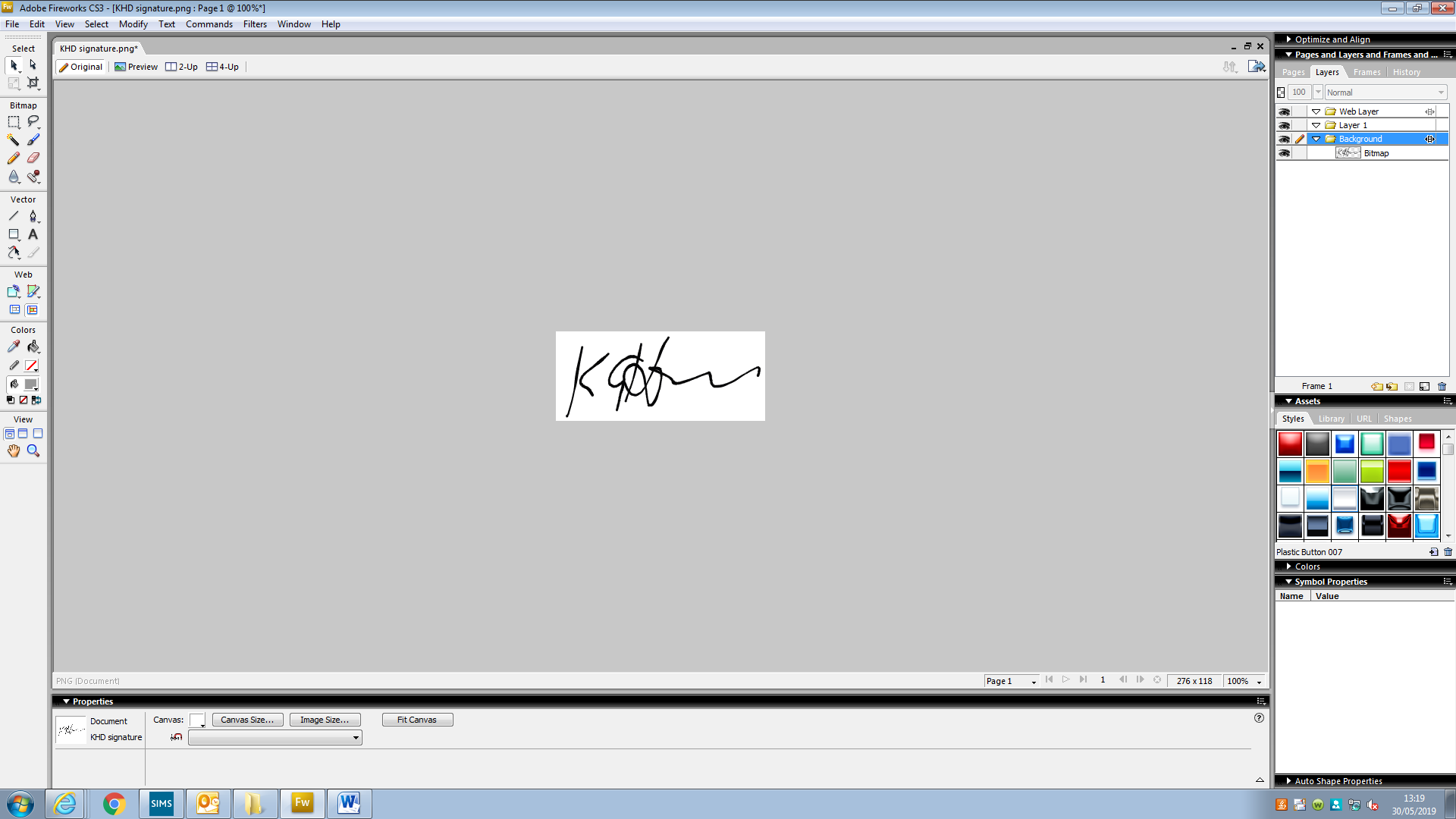 Cedar Mount Academy will work to:Care for your son/daughter’s safety and happiness.Ensure that your son/daughter achieves their full potential as a valued member of the school community.Provide a balanced curriculum and meet the individual needs of your son/daughter.Achieve high standards of work and behaviour through building good relationships and developing a sense of Hard Work, Respect and Aspiration.Keep you informed about general school matters and about your son/daughter’s progress in particular.Be open and welcoming at all times and offer opportunities for you to become involved in the daily life of school. I Shall:Attend school and be on time, understanding this is my responsibility.Bring all the equipment I need every day, understanding this is my responsibility.Wear the school uniform correctly and with pride and be tidy in my appearance.Support the school’s Anti-Bullying policy and be respectful to all staff and students.Do all my class work and homework as well as I can, understanding this is my responsibility to complete it.Be polite and helpful to others.Support the academy’s, no mobile phone policy.   Keep the school free from litter and graffiti.